Ore City Independent School District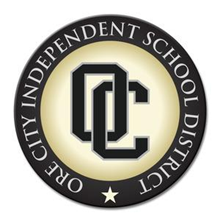 100 Rebel Rd., Ore City, Texas  75683School Health Advisory Council Members2016-2017Mindy Hamilton – District NurseDr. Ray Deason – Assistant Superintendent of CurriculumNathan Heflin – High School PrincipalSelenia Cato – Middle School PrincipalLouann Orms – Elementary PrincipalStephanie Warner – Elementary Assistant PrincipalYvette Dauster – Middle School CounselorLisa Wright – High School CounselorRita Clawson – High School Teacher and ParentShannon Pruett – Elementary Teacher and ParentNicole Arnold – Elementary Teacher and ParentDonna Denton – Food Service DirectorRachel Perez -- ParentVickie Blundell – Community MemberJulie York – Upshur County Ag Extension Agent